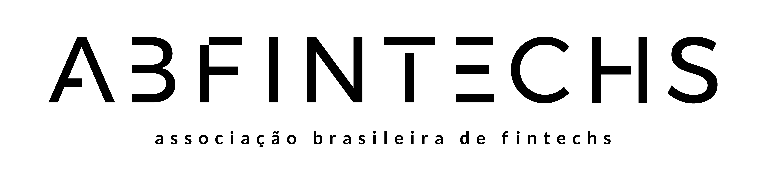 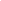 À Diretoria Executiva da Associação Brasileira de Fintechs[nome completo], [nacionalidade], [profissão], [estado civil], residente e domiciliado na Cidade de [cidade], Estado de [estado], na [logradouro completo], [número e complemento], CEP [xxxxx-xxx], portador da Cédula de Identidade (RG) número [xx.xxx.xxx-x], inscrito no Cadastro de Pessoas Físicas do Ministério da Fazenda (CPF/MF) sob o número [xxx.xxx.xxx-xx], e [nome completo], [nacionalidade], [profissão], [estado civil], residente e domiciliado na Cidade de [cidade], Estado de [estado], na [logradouro], [número e complemento], CEP [xxxxx-xxx], portador da Cédula de Identidade (RG) número [xx.xxx.xxx-x], inscrito no Cadastro de Pessoas Físicas do Ministério da Fazenda (CPF/MF) sob o número [xxx.xxx.xxx-xx], na qualidade de administradores e representantes legais da [razão social da fintech], sociedade empresária [escolha um item] constituída de acordo com as leis da República Federativa do Brasil, com sede na Cidade de [cidade], Estado de [estado], na [logradouro completo], [número e complemento], CEP [xxxxx-xxx], inscrita no Cadastro Nacional da Pessoa Jurídica do Ministério da Fazenda (CNPJ/MF) sob o número [xx.xxx.xxx/xxxx-xx], vimos, por meio desta, em conformidade com o Artigo Sexto, Parágrafo Segundo, do Estatuto Social da Associação Brasileira de Fintechs (“ABFintechs”) e com base no [escolha um item] da [razão social da fintech], transmitir o interesse da fintech [razão social da fintech] em se associar ao quadro social da ABFintechs, mediante o preenchimento da ficha-proposta anexa, estando ciente de que referida adesão somente completar-se-á por meio de decisão favorável da Diretoria Executiva, nos termos do Artigo Sexto do Estatuto Social da ABFintechs.Reconheço também que [nome completo] serei o único representante legal da [razão social da fintech] apto e autorizado a votar em nome da [razão social da fintech] perante todo e qualquer assunto da ABFintechs. A [razão social da fintech] declara e concorda que o presente instrumento, incluindo todas as páginas de assinatura e eventuais anexos, todas formadas por meio digital com o qual expressamente declara concordar, representam a integralidade dos termos acordados para a adesão à ABFintechs, substituindo quaisquer outros acordos anteriores formalizados por qualquer outro meio, verbal ou escrito, físico ou digital, nos termos dos artigos 107, 219 e 220 do Código Civil.Adicionalmente, nos termos do artigo 10, Parágrafo Segundo, da Medida Provisória nº 2.200-2, a [razão social da fintech] expressamente concorda em utilizar e reconhece como válida qualquer forma de comprovação de anuência aos termos ora acordados em formato eletrônico, ainda que não utilize de certificado digital emitido no padrão ICP-Brasil, incluindo assinaturas eletrônicas na plataforma OriginalMy (www.originalmy.com). A formalização das avenças na maneira supra acordada será suficiente para a validade e integral vinculação da [razão social da fintech] nos termos do presente instrumento e nos termos do Estatuto Social da ABFintechs.Por fim, a [razão social da fintech] expressamente declara, concorda e reconhece que qualquer incompletude, fraude e/ou quaisquer outras informações imprecisas contidas neste instrumento e/ou em qualquer de seus anexos causará a imediata desconsideração deste instrumento e exclusão da candidatura da [razão social da fintech] ao quadro social da ABFintechs, sem qualquer direito de recurso e sem qualquer apreciação por parte da diretoria da ABFintechs.Termos em que peço deferimento. [cidade], [dia] de [mês] de 2022.Nome completo:[nome completo] / [nome completo]RG: [xx.xxx.xxx-x] / [xx.xxx.xxx-x]CPF: [xxx.xxx.xxx-xx] / [xxx.xxx.xxx-xx] 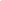 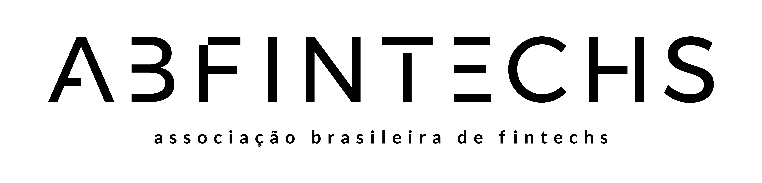 Ficha-Proposta de Adesão à Associação Brasileira de FintechsImportante: o representante legal deverá ser o mesmo que votará nas matérias da ABFintechsDados cadastrais da FintechRazão social da fintech: [razão social da fintech]Nome fantasia da fintech: [nome fantasia]CNPJ/MF da fintech: [xx.xxx.xxx/xxxx-xx]Sede da fintech: [endereço completo]Data de fundação: [mm/aaaa]Site da fintech: [site]E-mail de contato com a fintech: [e-mail]Telefone de atendimento da fintech: [(xx) xxxx-xxxxx]Vertical de atuação: [escolha um item];    -   ;    -   ;Estágio: [escolha um item]Modelo de atuação: [escolha um item];Quantidade de funcionários: [escolha um item]	Dados pessoais dos Representante Legais da FintechNome completo dos representantes legais: [nome completo] / [nome completo]RG dos representantes legais: [xx.xxx.xxx-x] / [xx.xxx.xxx-x]CPF dos representantes legais: [xxx.xxx.xxx-xx] / [xxx.xxx.xxx-xx]E-mail dos representantes legais: [e-mail] / [e-mail]Celular dos representantes legais: [(xx) xxxxx-xxxx] / [(xx) xxxxx-xxxx]Cargos exercidos na fintech: [cargo] / [cargo]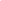 Dados pessoais de outro ponto focal da FintechNome completo: [nome completo]Cargo: [cargo]E-mail: [e-mail]Celular: [(xx) xxxxx-xxxx]Dados pessoais de outro ponto focal da FintechNome completo: [nome completo]Cargo: [cargo]E-mail: [e-mail]Celular: [(xx) xxxxx-xxxx][cidade], [dia] de [mês] de 2022.Nome completo: [nome completo] / [nome completo]RG: [xx.xxx.xxx-x] / [xx.xxx.xxx-x]CPF: [xxx.xxx.xxx-xx] / [xxx.xxx.xxx-xx]